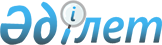 Республикалық меншіктің кейбір мәселелері туралыҚазақстан Республикасы Үкіметінің 2019 жылғы 30 қазандағы № 809 қаулысы.
      "Мемлекеттік мүлік туралы" 2011 жылғы 1 наурыздағы Қазақстан Республикасының Заңы 114-бабының 1-тармағына сәйкес Қазақстан Республикасының Үкіметі ҚАУЛЫ ЕТЕДІ:
      Осы қаулыға қосымшаға сәйкес республикалық мүлік Қазақстан Республикасының заңнамасында белгіленген тәртіппен "Қазақстан Республикасы Индустрия және инфрақұрылымдық даму министрлігінің Автомобиль жолдары комитеті" республикалық мемлекеттік мекемесінің теңгерімінен "Қазақстан жол ғылыми-зерттеу институты" акционерлік қоғамының акцияларын төлеуге берілсін.
      Қазақстан Республикасының Қаржы министрлігінің Мемлекеттік мүлік және жекешелендіру комитеті Қазақстан Республикасының Индустрия және инфрақұрылымдық даму министрлігінің Автомобиль жолдары комитетімен бірлесіп, Қазақстан Республикасының заңнамасында белгіленген тәртіппен осы қаулыдан туындайтын шараларды қабылдасын.
      3. Осы қаулы қол қойылған күнінен бастап қолданысқа енгізіледі. "Қазақстан жол ғылыми-зерттеу институты" акционерлік қоғамының акцияларын төлеуге республикалық меншіктен берілетін мүліктің тізбесі 
					© 2012. Қазақстан Республикасы Әділет министрлігінің «Қазақстан Республикасының Заңнама және құқықтық ақпарат институты» ШЖҚ РМК
				
      Қазақстан Республикасының
Премьер-Министрі

А. Мамин
Қазақстан Республикасы
Үкіметінің
2019 жылғы 30 қазандағы
№ 809 қаулысына
қосымша
Р/с
№
Атауы
Түгендеу нөмірі
Өлшем бірлігі
Саны
Шығарылған жылы
1
2
3
4
5
6
1
Қанықпаған топырақты сынаудың үш осьті жүйесі (USTX-2000), оның ішінде:

Дербес компьютер – 1 дана.

Монитор – 1 дана.

Принтер – 1 дана.

Үздіксіз қоректендіру көзі – 1 дана.

Қосу кабельдерінің жиынтығы – 1 дана.

WINDOWS XP Professional – 1 дана.

Компрессор 0,25 м3/мин, 10 атм, 3.5 кВт – 1 дана.

Құрғатқыш сүзгі – 1 дана.

+3 C° шық нүктесі бар  ауа құрғатқыш – 1 дана.

Жүктемесі 10 кН, жүрісі 50 мм, жиілік 10 Гц, екі бағанды күш рамасы – 1 дана.

Стабилометр 2000 кПа – 1 дана.

Диаметрі 70 мм үлгілерді сынауға арналған жиынтық – 1 жиынтық.

Диаметрі  50 мм үлгілерді сынауға арналған жиынтық – 1 жиынтық.

Диаметрі  38 мм үлгілерді сынауға арналған жиынтық – 1 жиынтық.

Көлемді өзгерту модулі – 1 дана.

Ауа үрлеу модулі – 1 дана.

Стабилометрде қысымды/көлемді жан-жақты бақылау модулі – 1 дана.

Үлгідегі судың шекті қысымын/көлемін бақылау модулі – 1 дана.

Үлгідегі ауаның қысымын көлемін/бақылау модулі – 1 дана.

Қысымды бақылау панелі – 1 дана.

Контроллер – 1 дана.

Деректерді жинаудың әмбебап платасы – 10 дана.

Шығу сигналының платасы – 4 дана.

Бағдарламалық қамтылым – 1 дана.

Үш ості сынауға арналған бағдарламалық қамтылым – 1 дана.

Динамикалық сынақтарға арналған бағдарламалық қамтылым – 1 дана.

Қанықпаған топырақтарға арналған бағдарламалық қамтылым – 1 дана.

Стабилометрде үлгінің осьтік және шеңберлік деформациясын бақылауға арналған жиынтық – 1 жиынтық.

Стабилометрде үлгінің диаметральды деформациясын өлшеуге арналған құрылғы – 1 дана.

Стабилометрге орнатылатын күш датчигі 4,5 кН – 1 дана.

Кабельдер жиынтығы – 1 жиынтық.
236005000004
Жиынтық
1
2018
2
Әртүрлі температура жағдайларында асфальтбетонды үш осьті сынауды, бір осьті жүктемемен "AMPT pro" (Asphalt Material Performance Tester) сынауды жүргізуге арналған  автоматтандырылған жүйе, оның ішінде:

Дербес компьютер – 1 дана.

Монитор – 1 дана.

Принтер – 1дана.

Үздіксіз қоректендіру көзі – 1 дана.

Қосу кабельдерінің жиынтығы – 1 дана.

WINDOWS XP Professional – 1 дана.

Компрессор 0,25 м3/мин, 10 атм, 3.5 кВт – 1 дана.

Құрғатқыш сүзгі – 1 дана.

+3 C° шық нүктесі бар ауа құрғатқыш – 1 дана.

Интеграцияланған күш рамасы – 1 дана.

Стабилометр – 1 дана.

Сервогидравликалық жетек – 1 дана.

Гидравликалық тарату жүйесі – 1 дана.

14. Күш датчигі, монтаждау жиынтығы, сигналды түрлендіргіш – 1 жиынтық.

15. Деректерді басқару және жинау жүйесі – 1 дана.

16. Стабилометрдегі температураны бақылау мен басқарудың интеграцияланған модулі – 1 дана.

17. Қысымды/шығысты реттеудің аралас жүйесі – 1 дана.

18. Ауаны салқындату жүйесінің интеграцияланған модулі – 1 дана.

19. Жүйені басқарудың электр блогы – 1 дана.

20. Ауа беру жүйесіне қосылуға арналған фитингтер, жиынтық – 1 дана.

21. Жалғаушы шлангтердің жиынтығы – 1 дана.

22. Сынақтар жүргізуге арналған бағдарламалық қамтылым – 1 дана.

23. Диаметрі 100 мм алмалы-салмалы жоғарғы және базалық плиталар – 1 дана.

24. Осьтік деформация датчиктерінің жиынтығы – 3 дана.

25. Деформация датчиктерін монтаждауға арналған модуль – 1 дана.

26. Шығыс материалдарының жиынтығы (базалық нүктелер, тығыздау) – 1 жиынтық.

27. Сынауға арналған үлгілері бар бағдарламалық қамтылым – 1 дана.

28. Жанама созу әдісімен сынауға арналған жиынтық – 1 жиынтық.

29. Асфальтбетонды тозығы жеткенше (созуға/сығуға) сынауға арналған жиынтық – 1 жиынтық.
236005000005
Жиынтық
1
2018
3
Автоматтандырылған сервогидравликалық айналмалы компактор (Servopac), оның ішінде:

Дербес компьютер – 1 дана.

Монитор – 1 дана.

Принтер – 1дана.

Үздіксіз қоректендіру көзі – 1 дана.

Қосу кабельдерінің жиынтығы – 1 дана.

WINDOWS XP Professional – 1 дана.

Компрессор 0,8 м3/мин, 10 атм, 5.5 кВт – 1 дана.

Құрғатқыш сүзгі – 1 дана.

+3 C° шық нүктесі бар ауа құрғатқыш – 1 дана.

Сервогидравликалық айналмалы компактор – 1 дана.

Төрт бағаналы қатты рама – 1 дана.

Осьтік жүктеменің пневматикалық сервожетегі – 1 дана.

Орнатылған экстракторы бар база – 1 дана.

Кіріктіре орнатылған контроллер және басқару электроникасы – 1 дана.

Тығыздау режимін басқарудың аспалы пульті – 1 дана.

Авариялық ажырату түймесі – 1 дана.

Бұғаттаулары бар қорғаныс экраны – 1 дана.

Компьютерлік интерфейс – 1 дана.

Интеграцияланған контроллер – 1 дана.

Үлгілерге арналған пресс-қалыптар – 2 дана.

Диаметрі үлгілерге арналған плиталар жиынтығы – 2 жиынтық.
236005000006
Жиынтық
1
2018
4
Линтел ПН-20Б мұнай өнімдеріне арналған автоматты пенетрометр, оның ішінде:

1. Аппарат – 1 дана.

2. Пайдалану жөніндегі нұсқаулық – 1 дана.

3. Паспорт – 1 дана.

4. ВП2-Б 4А 250В балқымалы қондырма – 1 дана.

5. Битумдарға арналған тебен – 10 дана.

6. Жүк, m=50 г – 1 дана.

7. Жүк, m=150 г – 1 дана.

8. Деңгей (L<400 мм) – 1 дана.

9. Тексергіш өзек (диаметрі 3,2) – 1 дана.

10. Дәл өлшегіш өзек (L=63 мм) – 1 дана.

11. Тостаған (h=35 мм) – 5 дана.

12. Тостаған (h=60 мм) – 5 дана.

13. Тұғыр – 1 дана.

14. Пенетрометр буы – 1 дана.

15. Тұтқа – 1 дана.

16. Битумдық тебендерге арналған футляр – 1 дана.
236005000007
Жиынтық
1
2017
5
Линтел КИШ-20М4 мұнай битумдарын жұмсару температурасын анықтауға арналған автоматты аппарат, оның ішінде:

Мұнай битумдарын жұмсарту температурасын анықтауға арналған автоматты аппарат – 1 дана.

Пайдалану жөніндегі нұсқаулық – 1 дана.

Паспорт – 1 дана.

H520-8A 250B балқымалы қондырма – 2 дана.

Диск – 4 дана.

Пышақ – 1 дана.

Сатылы шығыршық – 8 дана.

Тегіс шығыршық – 8 дана.

Пластина – 1 дана.

Жапсырма – 2 дана.

Футляр – 1 дана.

Қысу бұрандасы – 1 дана.

Планка – 1 дана.

Елек (тор № 07 ГОСТ 3584-73) – 1 дана.

Стақан H1-1000 ГОСТ 25336-82 – 1 дана.

Шарик 9,525-40 ГОСТ 3722-88 – 8 дана.

RS-232* жалғастыру кабелі.
236005000008
Жиынтық
1
2017
6
Мұнай битумдарының созылуын анықтауға арналған цифрлық дуктилометр, 1500 мм InfraTest, оның ішінде:

Мұнай битумдарының созылуын анықтауға арналған автоматты аппарат – 1 дана.

Микропроцессорлардағы басқару блогы – 1 дана.

500 Н күш датчигі – 1 дана.

Windows бағдарламалық қамтылымы – 1 дана.

Алмалы-салмалы шынысы бар жиынтық – 1 жиынтық.

Су буы – 1 дана.
236005000009
Жиынтық
1
2017
6
а) 1500 мм InfraTest цифрлық дуктилометрге салқындатқыш құрылғы, оның ішінде:

Аспалы термостат  – 1 дана.

Аспалы консоль – 1дана.

Жалғағыш бөлшектер – 1 жиынтық.
236005000009
Жиынтық
1
2017
6
б) 1500 мм InfraTest цифрлық дуктилометрге +25-тен 100° C дейінгі диапазоны бар батырмалы термостат, оның ішінде:

Температураны реттеу құрылғысы – 1 дана.

Бақылаушы термометр – 1 дана.

Ең жоғары өнімділігі 17 л/мин, батыру тереңдігі 75-тен 145 мм дейін орнатылған айналмалы сорғы – 1 дана.
236005000009
Жиынтық
1
2017
6
в) 1500 мм InfraTest цифрлық дуктилометрге 500 Н күш датчигі, оның ішінде:

1. 0.02 Н рұқсат беру қабілеті бар датчик – 2 дана.
236005000009
Жиынтық
1
2017
6
г) 1500 мм InfraTest цифрлық дуктилометрге су буындағы температура датчигі, оның ішінде:

1. Температураны анықтау датчиктері – 2 дана.
236005000009
Жиынтық
1
2017
6
д) 1500 мм InfraTest цифрлық дуктилометрге қалып, оның ішінде:

1. Жезден жасалған қалып – 2 дана.

2. Жоғары сапалы болаттан жасалған тірек плитасы – 2 дана.
236005000009
Жиынтық
1
2017
7
Әмбебап сынақ машинасы, 50 kH InfraTest, оның ішінде:

Маршалл әдісі бойынша зерттеуге, CBR және т. б. анықтауға, сондай-ақ қосымша жабдықтандыруды пайдалана отырып, реттелетін күшпен зерттеулерге арналған машина – 1 дана.

Процесті басқару және деректерді тіркеу Windows – UNIPRESS ОЖ базасында тізбекті интерфейсі және бағдарламалық қамтылымы бар орнатылған микропроцессорлық блоктың көмегімен жүзеге асырылуы тиіс – 1 дана.

Маршалл әдісі бойынша өлшеу нәтижелерін өңдеуге, CBR және т. б. анықтауға құрастырылған арнайы БҚ – 1 дана.

Ең жоғары 50 кН сынақ күші – 1 дана.

EN 7500/1 саты – 1 жиынтық.

0.001…51 мм/мин беру жылдамдығы – 1 жиынтық.

0...50´0.01 мм ауыстыруды өлшеу диапазоны – 1 жиынтық.

Қысқыш пластинаның жүрісі 90 мм – 1 жиынтық.

Қысқыш пластинаның диаметрі 250 мм – 1 дана.

Сынақ камерасының биіктігі 325 мм – 1 дана.

Тіректердің арасындағы жарық аралығы 350 мм – 1 дана.

230 В, 50 Гц – 1 дана.

Load Control Module жүктемені реттеуге арналған қосымша модуль – 1 жиынтық.

Созылуды сынауға арналған құрылғы, 100 мм – 1 жиынтық.

Shearing Frame 150 мм жылжытуды сынауға арналған рама – 1 жиынтық.
236005000010
Жиынтық
1
2017
8
Когезия тестері, оның ішінде:

Тестер – 1 дана.

Динамометрикалық кілт – 1 дана.

60х6 мм үлгілерді дайындауға арналған қалыптар – 5 дана.

60х10 мм үлгілерді дайындауға арналған қалыптар – 5 дана.

B053-12 140х140х6,3 мм төртбұрышты пішін – 1 дана.

B053-13140х140х10 мм төртбұрышты пішін – 1 дана.

B053-14200х200х13 мм төртбұрышты пішін – 1 дана.

B053-15250х250х19 мм төртбұрышты пішін – 1 дана.

Ø 60 х 6 мм B053-16 пішіні – 5 дана.

Ø 60 х 10 мм B053-17 пішіні – 5 дана.

Қосалқы ұстағыш – 5 дана.

Қағаз – 1 жиынтық.

Калибрлеуге арналған құм – 1 орама.

Ауа компрессоры, электрмен қоректендіру: 230 В – 1 дана.
236005000011
Жиынтық
1
2017
9
"Сларри сил" қоспаларына арналған дымқыл ұнтақтау тестері, оның ішінде:

Саптамасы бар тестер – 1 дана.

Сыналатын үлгіге арналған тез алынатын қысқыштары бар сынауға арналған ыдыс – 1 дана.

Үлгіні дайындауға арналған қалып – 1 дана.

Үлгіні дайындауға арналған тегістегіш – 1 дана.

Ұнтақтауға арналған арнайы резеңке түтіктер – 1 жиынтық.

Үлгілерді дайындауға арналған астарлар – 1 жиынтық.
236005000012
Жиынтық
1
2017
10
Жүктелген доңғалақ тестері, оның ішінде:

Тестер – 1 дана.

Үлгілерге арналған астарлар – 1 жиынтық.

Үлгілерді дайындауға арналған қалып – 1 жиынтық.

Үлгілерді дайындауға арналған тегістегіш – 1 жиынтық.
236005000013
Жиынтық
1
2017
11
Зертханалық эмульсия қондырғысы, оның ішінде:

Ротор – 1 дана.

Диаметрі 150 мм статор – 1 дана.

Қуаты 1.5 кВт электр қозғалтқыш – 1 дана.

Тот баспайтын болаттан жасалған 3.8 л ыдыс – 1 дана.

Құбыржолдары – 1 жиынтық.

Крандар – 1 жиынтық.

Термометр – 1 дана.
236005000014
Жиынтық
1
2017
12
Schulze-Breuer тестері (үйлесімділікке сынауға арналған қондырғы), оның ішінде:

Цилиндрлер – 4 дана.

Мотор: 1/6 а.к., 115/230 V, 50/60 Hz – 1 дана.

1 тоннаға дейін пневматикалық пресс – 1 дана.

Преске арналған қалыптар – 1 жиынтық.
236005000015
Жиынтық
1
2017
13
ЭМҚ үлгілерін (Сларри Сил, Микросюрфейсинг) төменгі температура кезінде майысуын сынауға арналған аспап, оның ішінде:

Майысуын сынауға арналған аспап – 1 дана.

Қуаты 115/230V, 50/60 Hz мотор – 1 дана.
236005000016
Жиынтық
1
2017
14
ЭМҚ үлгілері (Triple track test machine) бетіндегі деформацияларды сынауға арналған үш доңғалақты аспап, оның ішінде:

Реттелетін жылжымалы негіз – 1 дана.

Пневматикалық жүктемесі бар, алмалы-салмалы доңғалақтары бар жеке контроллер – 3 дана.

Қуаты 1 HP, 110/220 V, 60 Гц мотор.
236005000017
Жиынтық
1
2017